The University of Edinburgh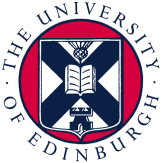 Occupational Health UnitSATISFACTION SURVEY - STRICTLY PRIVATE & CONFIDENTIALPlease turn over Please send the completed questionnaire electronically to; Occupational.Health@ed.ac.uk Or alternatively send it in a sealed envelope to: The Occupational Health UnitDrummond Street Annexe, Drummond Street, Edinburgh EH8 9XPReason for your visit to the Occupational Health Unit (OHU)Reason for your visit to the Occupational Health Unit (OHU)Reason for your visit to the Occupational Health Unit (OHU)Management referralHealth surveillanceSelf-referralTravel consultationImmunisationParking assessmentOther (please specify):Other (please specify):Other (please specify):Other (please specify):OH Unit and organisationOH Unit and organisationOH Unit and organisationOH Unit and organisation1Were you given enough privacy while you were at the OHU?Were you given enough privacy while you were at the OHU?1Yes, definitelyYes, definitely1Yes, to some extentYes, to some extent1NoNo2In your opinion, how clean was the OHU?In your opinion, how clean was the OHU?2Very cleanVery clean2Fairly cleanFairly clean2Not very cleanNot very clean2Not clean at allNot clean at all3How long after the stated appointment time did the appointment startHow long after the stated appointment time did the appointment start3Seen on timeSeen on time3Waited up to 5 minutesWaited up to 5 minutes3Waited 6-15 minutesWaited 6-15 minutes3Waited 16-30 minutesWaited 16-30 minutes3Waited more than 30 minutesWaited more than 30 minutes4If you were referred to the OHU by your manager/HR, did you receive a full explanation of the reasons for referral and the questions being asked from them prior to your appointment?4Yes, definitely4Yes, to some extent4No5How long did you wait between being referred and the date of your appointment?5Up to 7 days57-14 days514 -21 days5More than 21 daysSeeing an OH ProfessionalSeeing an OH ProfessionalSeeing an OH ProfessionalSeeing an OH Professional6Did the OH professional seeing you introduce themself?6Yes6No7Did the OH professional explain his or her role in a way that you could understand?7Yes, completely7Yes, to some extent7No8Do you feel the OH professional listened to what you had to say?Do you feel the OH professional listened to what you had to say?8Yes, definitelyYes, definitely8Yes, to some extentYes, to some extent8NoNo9If you had important questions to ask the OH professional, did you get answers or advice that you could understand?If you had important questions to ask the OH professional, did you get answers or advice that you could understand?9Yes, definitelyYes, definitely9Yes, to some extentYes, to some extent9NoNo9No opportunity to askNo opportunity to ask10Did you have confidence and trust in the OH professional you saw?Did you have confidence and trust in the OH professional you saw?10Yes, definitelyYes, definitely10Yes, to some extentYes, to some extent10NoNo11Did you feel that your assessment by OH was of help in your work circumstances?Did you feel that your assessment by OH was of help in your work circumstances?11Yes, definitelyYes, definitely11Yes, to some extentYes, to some extent11NoNo12Following your OHU appointment, did the consultation match with your understanding of the reasons for your manager’s referral?Following your OHU appointment, did the consultation match with your understanding of the reasons for your manager’s referral?12Yes, definitelyYes, definitely12Yes, to some extentYes, to some extent12NoNoOverall impressionOverall impressionOverall impressionOverall impressionOverall impression13Overall, did you feel you were treated with respect and dignity while you were at the OHU?Overall, did you feel you were treated with respect and dignity while you were at the OHU?Overall, did you feel you were treated with respect and dignity while you were at the OHU?13Yes, all the timeYes, all the timeYes, all the time13Yes, some of the timeYes, some of the timeYes, some of the time13NoNoNo14Overall, how would you rate the service you received at the OHU?Overall, how would you rate the service you received at the OHU?Overall, how would you rate the service you received at the OHU?14ExcellentExcellentExcellent14Very GoodVery GoodVery Good14GoodGoodGood14FairFairFair14PoorPoorPoor14Very PoorVery PoorVery Poor15Would you recommend the service or use the service again?YesNoNo16Any comments you would like to make about your experience with the University Occupational Health Unit.Any comments you would like to make about your experience with the University Occupational Health Unit.Any comments you would like to make about your experience with the University Occupational Health Unit.Any comments you would like to make about your experience with the University Occupational Health Unit.16